 					SASKAŅOTS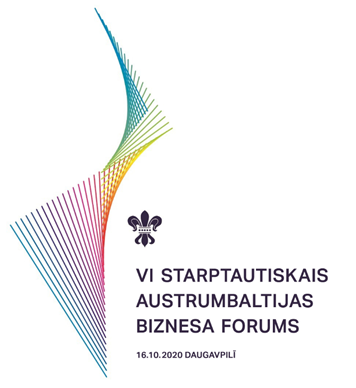 Daugavpils pilsētas domes        Attīstības departamenta vadītāja _________________D.KrīviņaDaugavpilī, 2020.gada  17. septembrīZIŅOJUMS par uzaicinājumu pretendentiem piedalīties cenu aptaujā par līguma piešķiršanas tiesībām „Tehniskā nodrošinājuma pakalpojuma sniegšana VI Starptautiskā Austrumbaltijas foruma dalībniekiem 16.10.2020.Identifikācijas Nr.AD 2020/61Pasūtītājs: Zemsliekšņa iepirkuma nepieciešamības apzināšanās datums:  14. septembrisZemsliekšņa iepirkuma mērķis: Līguma izpildes termiņš: 2020.gada 16.oktobrī.Veicamo būvdarbu, preču piegādes vai pakalpojuma uzskaitījums (apjomi): ir noteikts tehniskajā specifikācijā (1.pielikums).Paredzamā kopējā līgumcena: līdz EUR  bez PVN.Piedāvājuma izvēles kritērijs: piedāvājums ar viszemāko cenu, kas pilnībā atbilst prasībām.Pretendents iesniedz piedāvājumu: atbilstoši piedāvājuma iesniegšanas formai (2.pielikums).Informācija par rezultātiem: tiks nosūtīta uz pretendentu norādīto elektroniskā pasta adresi.Piedāvājums iesniedzams: līdz  plkst. Daugavpils pilsētas domes ēkā, Krišjāņa Valdemāra ielā 13, 3.stāvā, .kab., Daugavpilī, LV-5401 vai elektroniski: 1.pielikumsCENU APTAUJAS TEHNISKĀ SPECIFIKĀCIJA„Tehniskā nodrošinājuma pakalpojuma sniegšana VI Starptautiskā Austrumbaltijas foruma dalībniekiem 16.10.2020.Identifikācijas Nr.AD 2020/612.pielikums  TEHNISKAIS UN FINANŠU PIEDĀVĀJUMSPretendents (pretendenta nosaukums), reģ. Nr. (reģistrācijas numurs), (adrese), tā (personas, kas paraksta, pilnvarojums, amats, vārds, uzvārds) personā, iesniedz savu Tehnisko un finanšu piedāvājumu: Pretendenta finanšu piedāvājums atbilstoši Pasūtītāja Tehniskajai specifikācijai:Piedāvātā cena vārdiem: (ierakstīt piedāvājuma cenu EUR bez pievienotās vērtības nodokļa (PVN))Apliecinām, ka:– spējam nodrošināt pasūtījuma izpildi un mums ir pieredze līdzīgu pakalpojumu sniegšanā, – nav tādu apstākļu, kuri liegtu mums piedalīties cenu aptaujā un pildīt tehniskās specifikācijās norādītās prasības.* Pretendenta vai tā pilnvarotās personas vārds, uzvārdsINFORMĀCIJA PAR PRETENDENTUPretendenta nosaukums:Reģistrēts _________________________ (kur, kad, reģistrācijas Nr.)Nodokļu maksātāja reģistrācijas Nr. ___________________ Juridiskā adrese: 				 Bankas rekvizīti:Kontaktpersonas vārds, uzvārds:		Tālrunis:			Fakss: E-pasta adrese:				Tīmekļa vietnes adrese:Datums ___________________________________/                          /Pretendenta vai tā pilnvarotās personas paraksts, tā atšifrējums, zīmogs (ja ir)Pasūtītāja nosaukumsDaugavpils pilsētas domeDaugavpils pilsētas domeAdreseKrišjāņa Valdemāra ielā 1, Daugavpils, LV-5401Krišjāņa Valdemāra ielā 1, Daugavpils, LV-5401Reģistrācijas numurs9000007732590000077325Kontaktpersona Domes Attīstības departamenta Domes Attīstības departamenta Darba laiksPirmdienaNo 08.00 līdz 12.00 un no 13.00 līdz 18.00Darba laiksOtrdiena, Trešdiena, CeturtdienaNo 08.00 līdz 12.00 un no 13.00 līdz 17.00Darba laiksPiektdienaNo 08.00 līdz 12.00 un no 13.00 līdz 16.003. Pasūtītāja adrese:K.Valdemāra iela 1, Daugavpils, LV-54014. Pasūtītie pakalpojumi:Tehniskais nodrošinājums pasākuma vajadzībām5. Pakalpojuma realizācijas vieta un laiks:2020.gada 16. oktobrī, saskaņā ar pasākuma programmu6.Pakalpojuma tehniskā specifikācija:Visam jābūt sagatavotam atbilstoši pirms pasākuma, jāseko līdzi nodrošinājumam visa pasākuma gaitā un pēc tā. Cenā iekļautas montāžas, demontāžas u.c. palīgdarbu izmaksas.Pasūtītājs tiesīgs atteikties no pakalpojuma saņemšanas, brīdinot piegādātāju līdz 08.10.2020. ieskaitot.Ja varas vai pārvaldes institūciju rīcības dēļ pasākuma norise kļūst neiespējama tā iepriekš paredzētājā apjomā, Pasūtītājam ir tiesības vienpusēji atkāpties no Līguma, par to brīdinot Izpildītāju 2 (divas) dienas iepriekš (14.10.2020). Šādā gadījumā Pasūtītājs ir atbrīvots no jebkādām izmaksām, līgumsodiem vai sankcijām.- Nodrošināt multimediju pakalpojumu:Nodrošināt: piegādāt un uzstādīt 150 krēslus foruma dalībniekiem, ievērojot visi valstī noteiktie Covid-19 ierobežošanas pamatprincipi un piesardzības pasākumi.Nodrošināt pietiekamo optisko Interneta pieslēgumu un stabilu publisko WIFI tīklu foruma kvalitatīvajai norisei un translācijai.Coaxial Skatuves monitors 15``+1.4``, jauda 1200W. Atskaņojamo frekvenču diapazons: 55Hz - 20kHz. Izstarošanas leņķis: horizontāli - 80 grādi, vertikāli - 60 grādi. – 4 komplekti. Divvirziena sķaņas iekārta Viens 15” neodīna zemo frekvenču (ZF) skaļrunisViens 1.4” ferīta kompresijas draiveris kopā ar universālu augsto frekvenču (AF) ruporu.Darbības nomināls frekvenču diapazons ne mazāk kā no 50Hz līdz 20kHz.RMS pieļaujamā jauda ne mazāka kā 2200W.Maksimālais skaņas spiediens ne mazāks kā 139 dB SPL.Universālais asimetriskais rupors 80°x30°,Ar Takelāžes sistēmu, kas ļauj uzstādīt sistēmu gan horizontālā, gan vertikālā izkārtojumā.Ar X-comb tehnoloģiju.Ar FIR X-OVER optomal phase respons – 4 komplekti.Digitalais skaņas pults 92 kHz signāla semplēšana. Aprīkota ar 1x 10 collu skarienjūtīgu ekrānu. 16efektu statne ar stereo izejām katram efektam. 12DCA grupas. 1x Rūteris. 1x UPS. 1x Planšētdators. 1x Dators mūzikas spēlēšanai. 1x Dante card – 1 komplektsUHF diapazona digitāla bezvadu mikrofona sistēma ar min. 2280x maināmām frekvencēm. Komplektā ietilpst uztvērējs un rokas mikrofons ar Beta58a galvu – 2 komplektiKustīgais efektstarmetis Wash tipa inteliģentais prožektors ar LED Gaismas avotu 18x10w ar RGBW krāsu jaukšanas sistēmu(zoom7-55gradi) – 20 gabali.Kustīgā galva ar CMY krāsu jaukšanu. Vismaz Osram 330w spuldze , stara leņķis vismaz 3,8 līdz 42 grādi, divi gobo-wheel, 1xrotējošas prizmas,frost filtrs – 8 gab.Teātra tipa starmetis Fresnel tipa starmetis ar lampas jaudu ne mazāku kā 1kW, lineāru stara resnuma regulēšanas iespējām no 5-55 grādiem – 12 gabali.LED paneļis – LED paneļi ar vismaz 18x 10W RGBW multidiodēm – 32 gabaliLED strīpas (lentas) 1 m ar vadības bloku – 16 gabaliGaismas iekārta vadības pults Atbalsta DMX512 signāla protokolu, aprīkota ar 22 collu skarienjūtīgu ekrānu., ar funkciju izmantojot ārējo serveri konfigurēt līdz 64 dmx līnijām, aprīkota ar programējamiem regulātoriem un ātrās izsaukšanas pogām – 1 gab.Gaismu vadības iekārta Splitter 8/ ARTNET 8 vai analogs – 4 gabaliJaudas regulātoru sistēma ar 12 kontroles kanāliem. Maksimālā pieļaujamā jauda uz kanālu 2 kW, jaudas bloki aprīkoti ar SOCAPEX tipa izejas konektoriem. Blokiem jāatbalsta DMX512 gaismas iekārtu vadības protokols. Blokam jābūt iespējai mainīt jaudas regulācija līkni. – 1 komplekts.Skatuves podesta konstrukcija 6m x 4m H:0,60 – 1 gabalsElektriskais ķēdes pacēlājs pacelšanai līdz 1000 kg. Kompektā tekstila ķēdes soma, 2 līdzstrāvas bremzes, patentēts berzes sajūgs aizsardzībai pret pārslodzi, ātrums: 4 m/min – 4 komplekti Lieljaudas D-50 mm četru cauruļu moduļu ferma1m – 30 gabaliAudums dekorācijām– Molton 6x6 m melns – 6 gabaliVisu pasākuma norisei nepieciešamo barošanas vadu, elektrības pagarinātāju un jaudas līniju komplekts, kurš atbilst visām drošības prasībām, atbilst Latvijas Republikā pieņemtiem standartiem un ir teicamā tehniskā stāvoklī – 1 gabalsVisu pasākuma norisei nepieciešamo signāla vadu un skatuves multikabeļu komplekts, kurš atbilst visām drošības prasībām, atbilst Latvijas Republikā pieņemtiem standartiem un ir teicamā tehniskā stāvoklī.Komplektā ietilpst visi nepieciešamie vadi, lai pieslēgtu visus mikrofonus, instrumentus un monitoru līnijas. – 1 gabalsLED ekrāns.Ne mazāks kā 4m x 2,5m Diodes pixel pitch ne vairak 3mm – 1 gabalsVideo serveris Resolume6 vai analogs  - 1 gabalsVideo signāls kontrolei ar iespēju demonstrēt translāciju no profesionālām video kamerām, video materiālus Mp4 formātā un ppt prezentācijas, visa nepieciešamā komutācija – 1 gabalsDisplejs, izmērs: ne mazāk kā 55 collas Izšķirtspēja: ne mazāk kā 1920x1080 Malu attiecība: 16: 9 Spilgtums (cd / m²): ne mazāk kā 450, krāsu skaits: ne mazāk kā 16,7 milj, skata leņķis: ne mazāk kā 178 °, kontrasta attiecība: ne mazāk kā 4000: 1AV ieejas:- Video: HDMI, VGA, BNC- Kontrole: RS-232- Audio: Audio ligzda (3,5 mm)Atbalstāmie multivides formāti: Video (AVI, MP4), Audio (MP3), Attēls (JPG, BMP)Komplektā plānošanas programmatūra, tālvadības pults,statīvs 2m  - 2 gabaliFacebook LIVE -Aprīkojuma komplekts video attēlu ar skaņu pārraidīšanai no videokamerām un dalībnieku prezentācijām internetā, neatkarīgi no pārraides uz iekšējiem ekrāniem – 1 gab.Video Operators ar profesionālo video kameru -1 personaTulkošana ar aplikāciju , Laiks: 10-14 (sinhronā tulkošana no 10:20 - 12:00)Valoda: Latviešu - Angļu - LatviešuDalībnieku skaits: 50Remote simultaneous interpretation platform (Attālās sinhronās tulkošanas platforma)Fona mūzika - DJ (dīdžejs) ar licenci Akala/Laipa no plkst. 18:00 līdz 21:00 furšeta laikā, nodrošināt akustisko aprīkojumu.3D hologramma, kura kalpo kā reklāmas ziņojums mērķauditorijai, 97cm x 97cm ar aizsargstiklu. Cenā iekļauti 5 logo izstrāde un uzstādīšana.- 1 gab.Tiešsaistes translācija no Igaunijas. Nodrošināt translāciju uz ekrāna - attālinātas dalībnieku prezentācijas no Igaunijas.  - 2 translācijasSLI.DO balsošanas nodrošināšana foruma laikā 150 personāmNodrošināt tehniskā speciālista klātbūtni, kas visa pasākuma laikā seko  pakalpojuma kvalitātei un nepieciešamības gadījumā risina tehniskos - 2 tehniskie darbinieki.N.p.k.Pasūtītie pakalpojumi:Piedāvātā līgumcena1.„Tehniskā nodrošinājuma pakalpojuma sniegšana VI Starptautiskā Austrumbaltijas foruma dalībniekiem 16.10.2020.”Kopā bez PVN, EUR:Kopā bez PVN, EUR:PVN____% ,EUR:PVN____% ,EUR:Piedāvājuma summa kopā ar PVN, EUR:Piedāvājuma summa kopā ar PVN, EUR:Vārds, uzvārds*AmatsParakstsZīmogs